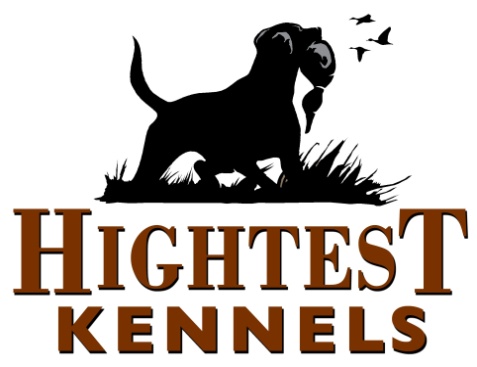 Puppy Sale Contract This Contract is between Teal S. Knapp/Hightest Kennels, INC. (Breeder/Seller) and:Buyer’s Name: _________________________________________________________________Address: ________________________________City: _______________State: ____Zip: ______ Telephone: ________________________E-Mail: _____________________________________ Buyer Agrees to Purchase a Puppy out of the Following Litter:     AKC Litter Registration #: _____________________ Whelping Date: _____________________Sire: ____________________________________ Dam: ________________________________Sire AKC Reg. #: _________________________ Dam AKC Reg. #: ______________________Sex: Male/Female/(Circle One)	Color: Black/Yellow/Chocolate/(Circle One)Date of Deposit: _________________ Purchase Price + Tax: ____________________________Less Deposit + Tax: _____________________________________________________________Balance Due: __________________________________________________________________Balance of purchase price due when picking up your puppy. Hightest Kennels, INC. reserves pick of your puppy in the order deposits are received. Your deposit is non-refundable unless the above-preferred sex/color is not available. Puppies not able to go home at the scheduled time are subject to a $20/day boarding fee. Hightest Kennels, INC. is dedicated to the improvement of the Labrador Retriever breed. All reasonable precautions are taken to prevent hereditary defects by performing health clearances on our Sires and Dams as listed on our website. Research on pedigree health clearances and co-efficiency percentages are also done for present producers. Puppies whelped by Hightest Kennels, INC. carry a twenty-six-month hip, elbow, and eye guarantee. Your pup’s hips and elbows will be free of hereditary hip and elbow dysplasia, certifiable by the Orthopedic Foundation for Animals (OFA). Eyes will be free of congenital eye problems, certifiable by the Canine Eye Registration Foundation (CERF). Your puppy is guaranteed to be “not affected” for EIC (Exercise-Induced Collapse) & CNM (Centronuclear Myopathy) by genetic testing of your pup’s Sire and Dam. ALL PUPPIES FROM THIS LITTER WILL BE REGISTERED WITH LIMITED REGISTRATION UNTILL HEALTH PROVISIONS ARE MET. AKC Limited Registration allows an owner to participate in all AKC events except Conformation. If the owner decides they would like to breed their dog and be able to register the offspring, the following requirements must be met for Hightest Kennels, INC. to sign off on Full AKC Registration:Pup must be two years or older.Owner will provide copies of OFA Hips, Elbows, and Eye Clearances.Owner requires the same health clearances on any dog said pup would be bred to.Owner agrees to register their pup using the kennel name “Hightest Kennels” in the prefix of the dog’s registered name.Once these requirements are met, Hightest Kennels will change your pups Limited Registration status with AKC to Full Registration.Twenty-Six Month Health Guarantee Refund for Hips, Elbows, and Eyes. A full refund of original purchase price will be given upon meeting the following conditions:X-rays to support hereditary hip or elbow dysplasia must be taken before twenty-six months. Bitches must not have been x-rayed within one month of their heat cycle.Written documentation is required from two certified Veterinarians. The second certified veterinarian will be of Hightest Kennels, INC. choosing.Copies of preliminary x-rays or OFA x-rays and results must be received within thirty days of diagnosis. Eye exams from a licensed Canine Ophthalmologist must also be received within thirty days of diagnosis.Pup must have been maintained in a healthy physical condition, been exercised regularly, not be overweight, nor have suffered at any time a trauma to the hip or elbow area. Pup must not have been allowed to jump in or out of high areas. Guarantee does not apply to a dog that can’t pass OFA certification due to injury or nutritional deficiency.The pup must not have been bred at any time prior to findings.Pup must be owned by the original buyer.Hightest Kennels, INC. guarantees that your puppy is in good health for fifteen days after the date of delivery. Each puppy has been examined by our Veterinarian and given a puppy wellness check. Pups have received their first series of vaccinations, have had their declaws removed, and been microchipped. It is your responsibility to have your own Veterinarian examine your pup within seventy-two hours of delivery.BUYER: ______________________________________ DATE: _________________________BREEDER: ____________________________________ DATE: ________________________      